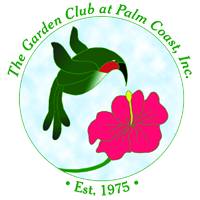 WHAT TO DO IN YOUR GARDEN - FebruaryRoses: February is the month to prune your fortuniana roses. Prune back about 1/3 of the plant and remove all suckers and leaves. Removing the leaves creates a dormancy as they do not go dormant in FL. Remove all fallen leaves from underneath the plant and be sure and keep mulch away from the plant’s base. This reduces fungal diseases.You should also prune about 1/3 of your Knock Out and Drift roses now if they look thin and fertilize with a 8-4-12 palm fertilizer like Nurseryman Sure Gro or Nurseryman Sure Gro 6-8-10 Bloomer. You do not need to remove the leaves as trimming stimulates growth.Pruning: If it looks like no more freezing weather is predicted, by February 15 you can begin cleaning up any winter damaged plants. Any plants with brown tips should be trimmed back until you see green stems. You can rim most trees and shrubs, except spring bloomers like azaleas, gardenias and hydrangeas. Fertilizing: Wait until the end of February or early March before fertilizing your plants, palms and trees. Vegetable Gardening: You can still plant broccoli, cabbage, collars, cauliflower, carrots, lettuce and cold hardy herbs like parsley, sage, rosemary and thyme. By March you can plant tomatoes and peppers.~ ~ ~ ~ ~ ~ ~ ~ ~ ~ ~ ~ ~The February birth flower is the iris, which is Greek for rainbow. This perennial plant expresses peace of mind, friendship, faith, hope, and wisdom. The iris has been valued since ancient times. There is a flower on the sphinx in Egypt believed to be an iris. Another iris appears on a bas-relief from the 28th Egyptian Dynasty. In ancient times iris roots were used in perfume and medicine. The fleur-de-lis is a stylized iris, which was used much in heraldry. This genus, widely distributed throughtout the north temperate zone, has showy flowers and has been hybridized extensively. 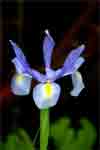 Places to Go...Things to DoFeb. 18   “Sisterhood of the Travelling Plants” presented by Cathy Snyder and Marilyn Smith at the St. Augustine Beach Library (124 Seagrove Main St.). Sign-in at 12:30pm, program at 1:00pm. Demonstration of flower arranging and table settings with a western theme using cactus, cowboy boots and more. Light refreshments.February 24-26  16th Annual Florida Gourd Society Show and Sale, Azan Shrine Center, 1591 West Eau Gallie Blvd., Melbourne. FREE. Fri. & Sat. 9 – 6; Sun. 9 – 4. Arts and crafts, demonstrations, sales exhibits. http://www.flgourdsoc.orgMarch 1-31  Garden Month at the Cummer Museum of Art & Gardens, Jacksonville. March 4 plant sale - free admission.  Public tours of gardens every Tues and Thurs. in March. Admission: Adults: $10; seniors (62+): $6. www.cummer.orgMarch 1 -May 29  Epcot International Flower and Garden Festival. 100 topiaries, bonsai, butterfly house, vendors, much more. Admission to Epcot.  www.disneyworld.com/flowerMarch 4-5   Florida Azalea Festival, Downtown Palatka. 9 – 5.  www.flazaleafest.comMarch 11-12  Annual Plant Sale, Leu Gardens, Orlando. 9 – 5. Bamboo, bromeliads, butterfly plants, citrus, ferns, bromeliads, heliconias, herbs, orchids, palms, roses, much more. www.leugardens.org        		Thanks to Jane Villa-Lobos for the above information.The Selection of the Month for February has been awarded to Barbara Ahlers of 16 Fleetwood Drive, Palm Coast. A Garden Club sign will be displayed at her home for the month. See a slide show of the garden at our February Meeting. If you own or know of a garden deserving recognition for design, features, attractive or unusual plantings or Florida Friendly Landscaping, please contact us.MARK YOUR CALENDERS NOWGardening Study SchoolCourse 1 November 7 - 8, 2017    Location: New Smyrna Beach, FLChairperson: Sally Flanagan, 386-428-3170; email: sfflan@aol.comThe NGC Gardening Study Courses are designed to provide information on topics of interest to those especially interested in gardening, horticulture and related topics. The program consists of a series of four courses, held about six months apart, scheduled usually for two days of instruction, followed by a general examination on the morning of the third day. Courses cover all aspects of growing from understanding soil structure to pruning techniques, plant identification, etc. Topics include basic botany, soils, growing annuals, perennials, trees and shrubs, fruits and vegetables, lawns, pests and diseases of plants, pruning and selected topics of local interest.Garden Club members completing the series of four courses are awarded the designation of Gardening Consultant. Course 2 will be held on February 20 & 21, 2018. More information as it becomes availableNEW GARDEN CLUB MEMBERS, RENEWALS AND CORRECTIONS.PLEASE Add to your Yearbook.September, 2016Dorothy Himmelstein				CORRECTIONS1 Westlee LanePalm Coast, FL  32164	  Spelling: Margaret AUBRECHTCell 347-251-0126				  email: senecalpeg@gmail.com Dorothy.himmelstein@gmail.com		            	  email for Bill Senecal:wsenecal101@gmail.com						  Email:  lucydavis@earthlink.netPamela Lace					  Phone:  Dee Foy    Cell  386-597-70041473 Ineri Court 					  Phone: Yvonne Stockton  Cell 770-712-7788Ormond  Beach, FL 32174 				  email: Wanda Harich pineneedlequeen@gmail.comCell  901-494-5549		P1lace@yahoo.com									         Glen Thien 					RENEWALS19 Remington RoadOrmond Beach, FL  32174				Barbara HoppeCell 763-478-1935				65 White Feather Ln.Bakkatcha.f@gmail.com				Flagler Beach, FL  32136						386-503-4501Robert Welz					Hoppeb123@yahoo.co	88 Cochise Court					Palm Coast, FL  32137				Sheila PerezCell  386-627-6269				100 Eric Drivewewillsail@aol.com				Palm Coast, FL  32164						437-6816						sheila.a.perez@gmail.comBarbara Foutch						320 Glenbriar Circle						Daytona Beach, FL  32114  						386-679-4028						dbfoutch@cfl.rr.comNovember 2016 New Members Susie Ankrom											743 Old Hawk Creek RdBunnell, FL  32110-5669		386-693-6211Susieankrom8@hotmail.com																					 Mr. Marinus Grootenboer112 S. Coopers Hawk Way									Palm Coast, FL  32164-2351	702-722-0772mmg@union75.comConstance Wade & Cathy Daily (mother & daughter)708 Lakeshore DrivePierson, FL  32180-2752Constance: 765-617-5083Cathy: 386-864-0801Email: constance.wade15@yahoo.comJANUARY 2017 NEW MEMBERS & CORRECTION 133 Alicia C. Capasse CORRECTION 46 Woodborn Lane Palm Coast, FL 32164 Danita Little email: dlittle467@cfl.rr.com 386-302-5303 birdsandgarden@att.net Ann Davis 5 Kingsley Circle Ormond Beach, FL 32174 Cell: 704-754-0463 anndavis629@gmail.com RENEWAL Gina-Marie & Larry Hammer 10 North Village Drive Palm Coast, FL 32137 386-503-9601 ginamarie.hammer@gmail.com  The Garden Club at Palm Coast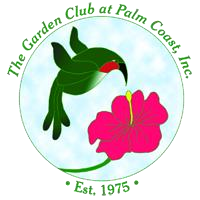  P.O. Box 352153 Palm Coast, FL 32135-2153 www.gcpcinc.orgThe Garden Club at Palm Coast is again awarding a one-weekFREE SCHOLARSHIP PLUS EXPENSES to aFlagler County child to attend Camp WekivaEvery year, over 600 young campers throughout Florida enjoy afun-filled educational camping experience inWekiwa Springs State Park, a superb setting in Apopka, operated byThe Florida Federation Garden ClubsInstructors and counselors with a love for nature, the environment, conservation, wildlife, crafts and hiking work with over 100 young campers a week with similar interests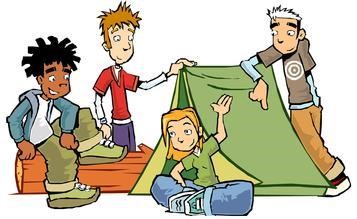 Do you have or know of a boy or girl in grade 6, 7 or 8 who loves wildlife, gardening, the outdoors and the environment?You can give them an unforgettable special experienceCheck the Camp Wekiva website for photos and more      information   (www.wekivayouthcamp.org)Contact our Garden Club NOW for application information Enrollment starts in January and classes fill up fast